M 15 Bastelanleitung „Heimatpässe“Sie benötigen:1x pro Pass: dunkelroten (oder dunkelblauen/dunkelgrünen) Pappkarton in A51,5x pro Pass: Papier Din A4 (etwas schwerer als Normalpapier, ggf. gemustert oder mit Riffelprägung)Drucker und Druckvorlage (M16)Nach Möglichkeit eine Schneidemaschine, einen Langarm-Hefter oder Schere und Tacker.1. Drucken Sie die Heimatpassvorlage auf dem gewünschten Papier aus: 4 Seiten, davon jeweils Seite 1 und 2  sowie 3 und 4 doppelseitig übereinander. Die Ausdrucke für Seiten 1 und 2 brauchen Sie in der Anzahl der Pässe, die Anzahl der 3. und 4. Seite nur zur Hälfte, da sie den doppelten Inhalt enthält. (Beispiel: bei 26 Schülern brauchen Sie 26 Mal Seite 1/2 und 13 Mal Seite 3/4)2. Schneiden Sie die Ausdrucke mit einer Schneidemaschine oder eine Schere an den markierten Linien ein: Ränder abschneiden, und in der Hälfte halbieren.3. Sie erhalten so drei unterschiedliche Din A5 Blätter, die Sie in der Reihenfolge des Ausdruckens übereinander legen und falten (zur Reihenfolge siehe Bild unten).4. Falten Sie – ggf. mit Hilfe von einem scharfen Gegenstand und einem Lineal – den roten Pappkarton in der Mitte. Es entsteht ein Passbüchlein.5. Legen Sie die gefalteten Seiten in der richtigen Reihenfolge ein und heften Sie sie mit einem Langarm-Hefter zusammen.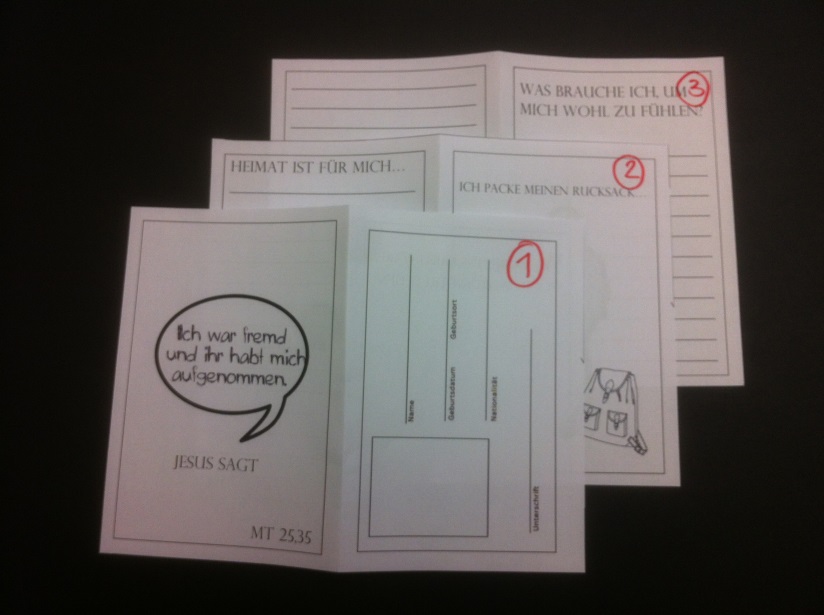 